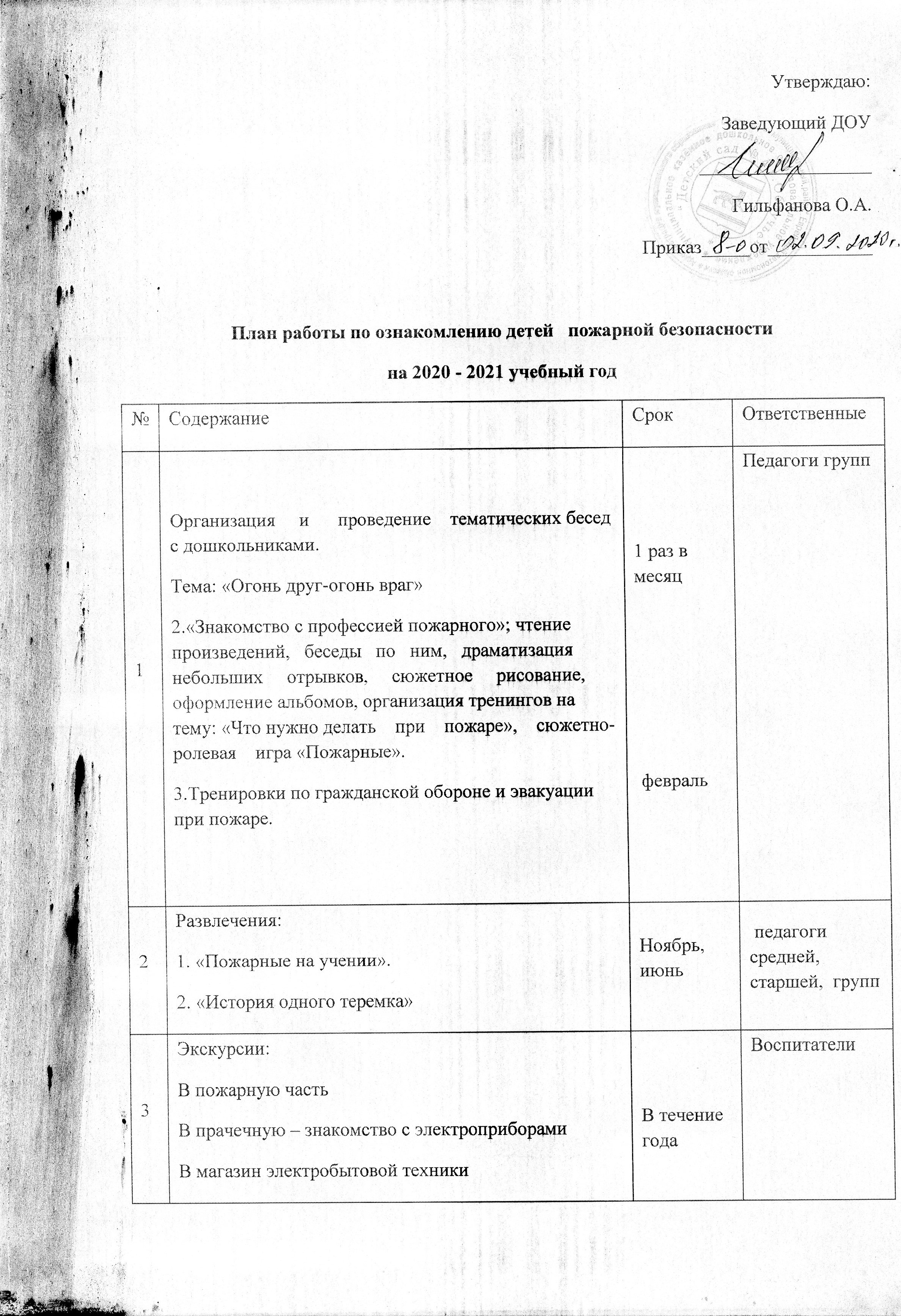 Утверждаю:Заведующий ДОУ__________________Гильфанова О.А.Приказ_____от___________Система оздоровительной работы на 2020-2021 учебный годЗдоровье сберегающие технологии4Выставка:1.Выставка детских рисунков на тему «Опасные предметы»Ноябрь, июньПедагоги средней, старшей,  групп5Дидактические игры:«Опасные предметы на улице и дома», «Если случилась беда» (телефоны спецслужб); « Это важно знать» и т. д.Сюжетно-ролевые игры:  «Пожарная часть»   «МЧС»В течение годаПедагоги групп6Воспитательная работа: «Спички - это не игрушка»,  -Беседы о правилах поведения при пожаре;- Викторина: «Как это бывает?»;- Итоговая беседа на тему «С огнем играть опасно - это всем должно быть ясно!»;- Выполнение творческих заданий с детьми: рисование, аппликация, книжки-малышки, придумывание стихов.-Заучивание пословиц, поговорок.Постоянно в течение годаПедагоги групп7Работа с родителями:- Приглашение на общее родительское собрание ДОУ инспектора по ППБ.- Наличие памяток по ППБ в группах.- Использование художественной литературы и детских журналов.- Подборка иллюстраций по данной тематике, просмотр телепередач (дома).- Проведение игр: «Опасное место в доме», «Если случилась беда», «Один дома...» и т. д.1 раз в годпостоянноЗаведующий ДОУ  Педагоги групп№ п\пМероприятияГруппыПериодичностьОтветственныеОбеспечение здорового ритма жизни- щадящий режим / в адаптационный период/ - гибкий режим дня- определение оптимальной нагрузки на ребенка с учетом возрастных и индивидуальных особенностей- организация благоприятного микроклимата1 младшая группаВсе группыВсе группыЕжедневно в адаптационныйпериодежедневноВоспитатели,все педагоги, медикДвигательная активностьВсе группыЕжедневноВоспитатели2.1.Утренняя гимнастикаВсе группыЕжедневноВоспитатели2.2.Непосредственная образовательная деятельность по физическому развитию-          в группе;-          на улице.Все группыВсе группы2 р. в неделю1 р. в неделюВоспитатели2.3.Спортивные упражнения (санки, лыжи, велосипеды и др.)Во всех группах2 р. в неделюВоспитатели2.4.Элементы спортивных игрстаршая,2 р. в неделюВоспитатели2.6.Активный отдых-          спортивный час;-          физкультурный досуг;Все группыВсе группы1 р. в неделю1 р. в месяцВоспитатели2.7.Физкультурные праздники (зимой, летом)«День здоровья»«Весёлые старты»все группы1 р. в годВоспитателимуз. Рук.Лечебно – профилактические мероприятия Все группы Медсестра, педагоги 3.2.Профилактика гриппа (проветривание после каждого часа, проветривание после занятия)Все группыВ неблагоприятный период (осень, весна)медсестра3.3.Физиотерапевтические процедуры (кварцевание)Младшие группыВ течение годамедсестра3.5.Фитонезидотерапия (лук, чеснок, настой шиповника).Все группыВ неблагоприятный период (эпидемии гриппа, инфекции в группе)ВоспитателимедсестраЗакаливание Все группы Постоянно в течение года ВоспитателиГимнастика после сна Все группы Постоянно в течение года Воспитатели4.2.Ходьба босикомВсе группыЛетоВоспитатели4.3.Облегчённая одежда детейВсе группыВ течение  дняВоспитатели,мл. воспитатели4.4.Мытьё рук, лицаВсе группыПо мере загрязненияВоспитателиФормыработыВремя проведенияв режиме дня, возраст детейОсобенностиметодики проведенияОтветственные1234Технологии сохранения и стимулирования здоровьяТехнологии сохранения и стимулирования здоровьяТехнологии сохранения и стимулирования здоровьяТехнологии сохранения и стимулирования здоровьяИгровой час(бодрящаягимнастика)После сна в группе каждый день. Комплекс, состоящий из подвижных игр, игровых упражнений, основных движенийВоспитательДинамические паузыВо время занятий 2— 5 мин по мере утомляемости детей, начиная с ясельной группыКомплексы физкультминуток могут включать дыхательную гимнастику, гимнастику для глаз и т.д.ВоспитателиПодвижные и спортивные игрыКак часть физкультурного занятия, на прогулке, в группе со средней степенью подвижности, ежедневно. Все возрастные группыИгры подбираются в соответствии с программой по возрасту детей. Используются только элементы спортивных игр музыкальный руководитель, воспитателиПальчиковая гимнастикаС младшего возраста индивидуально, с подгруппой и всей группой ежедневноРекомендуется детям с речевыми проблемами. Проводится в любой удобный отрезок  времениВоспитателиГимнастикадля глазЕжедневно по 3—5 мин в любое свободное время, в зависимости от интенсивности нагрузки, начиная с младших группРекомендуется использование наглядного материала, показ педагогаВоспитателиДыхательная гимнастикаВ разных формах физкультурно-оздоровительной работы, начиная с младшего возрастаПроветривание помещения и обязательная гигиена полости носа перед проведением процедурВоспитателиТехнологии обучения здоровому образу жизниТехнологии обучения здоровому образу жизниТехнологии обучения здоровому образу жизниТехнологии обучения здоровому образу жизниФизкультурные занятияТри раза в неделю  в группе,  начиная с раннего дошкольного возрастаЗанятия проводятся в соответствии с программой, по которой работает детский сад воспитателиУтренняягимнастикаЕжедневно в группе. Все возрастные группыКомплексы подбираются в соответствии с возрастными особенностями детейВоспитатели,Занятия по здоровому образу жизниОдин раз в неделю в режимных процессах, как часть и целое занятие по познанию, начиная со второй младшей группыТехнологии Л.Ф. Тихомировой «Уроки здоровья»ВоспитательТочечный самомассажСеансы или в различных формах физкультурно-оздоровительной работыПроводится по специальной методике, показан детям с частыми ОРЗ. Используется наглядностьвоспитателиФизкультурные досуги,праздникиОдин раз в квартал  в группе, на прогулке, начиная с младшего дошкольного возрастаЭффективная форма активного отдыха. Развивает физические качества, формирует социально-эмоциональное развитие музыкальный руководитель, воспитателиОздоровительный бегЕжедневно, начиная со старшего дошкольного  возрастаЭффективная форма активного отдыха. Обучение правильной технике бега воспитателиКатаниена лыжах1 раз в неделю в зимний период, начиная со среднего дошкольного возрастаЭффективная форма активного отдыха Обучение правильной технике ходьбы на лыжах воспитателиКоррекционные технологииКоррекционные технологииКоррекционные технологииКоррекционные технологииТехнология музыкального воздействияСеансы по 10—13 человек в группе во второй половине дня . Старший дошкольный возрастМожно использовать спокойную классическую музыку (П.И. Чайковский, СВ. Рахманинов), звуки природы и т.д.Музыкальный руководитель воспитателиСказкотерапияДва занятия в месяц во второй половине дня, начиная со среднего дошкольного возрастаИспользование мнемотаблиц, с помощью которых сказка выполняется, как единый двигательный комплексВоспитатели групп